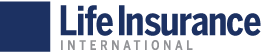 Life Insurance International     Innovation Awards 2017                          Entry FormPART A – must be received by 01.09.17There are several general sponsorship options available if you would like to find out more about our sponsorship opportunities.  Please get in touch with Ray Giddings – ray.giddings@compelo.com for further information.PART B – must be received by 01.09.17Please send this form & any supporting documents to rachel.archer@compelo.com by 5pm on 1st September 2017. Company DetailsCompany DetailsCompany DetailsCompany DetailsCompany NameCompany Address (including Postcode)Contact PersonContact DetailsSubmission DetailsSubmission DetailsSubmission DetailsSubmission DetailsItemDetailsDetailsDetailsTick Submission Award Categories
Most Innovative Protection Insurance Intermediary Of The YearMost Innovative Protection Insurance Intermediary Of The YearTick Submission Award Categories
Most Innovative Actuarial / Risk Consultancy Services Provider Of The Year Most Innovative Actuarial / Risk Consultancy Services Provider Of The Year Tick Submission Award Categories
Most Innovative Life / Health Insurance Start-Up Of The YearMost Innovative Life / Health Insurance Start-Up Of The YearTick Submission Award Categories
Most Innovative Back Office Service Provider of the YearMost Innovative Back Office Service Provider of the YearTick Submission Award Categories
Digital Innovation Of The Year – InsurersDigital Innovation Of The Year – InsurersTick Submission Award Categories
Digital Innovation Of The Year – Technology FirmsDigital Innovation Of The Year – Technology FirmsTick Submission Award Categories
Life / Health Insurance Law Firm Of The YearLife / Health Insurance Law Firm Of The YearTick Submission Award Categories
Advisory Firm Of The YearAdvisory Firm Of The YearTick Submission Award Categories
Most Innovative Health Insurer Of The YearMost Innovative Health Insurer Of The YearTick Submission Award Categories
Most Innovative Life Reinsurer Of The Year Most Innovative Life Reinsurer Of The Year Tick Submission Award Categories
Most Innovative Life Insurer Of The Year - UKMost Innovative Life Insurer Of The Year - UKTick Submission Award Categories
Most Innovative Life Insurer Of The Year – International Most Innovative Life Insurer Of The Year – International Tick Submission Award Categories
             Most Engaging Customer Experience             Most Engaging Customer ExperienceTick Submission Award Categories
Most Innovative BrandMost Innovative BrandTick Submission Award Categories
             Best Use of Social Media             Best Use of Social MediaTick Submission Award Categories
             Best Business Transformation             Best Business TransformationAward Snapshot 
(Please describe in between 500 – 1000 words why your programme or product should be nominated in this category. Please refer to the bullet points below the category when outlining your rationale.) Graphs and pictures can be copied into this document.Award Snapshot 
(Please describe in between 500 – 1000 words why your programme or product should be nominated in this category. Please refer to the bullet points below the category when outlining your rationale.) Graphs and pictures can be copied into this document.Website URLAny other details you wish to share